站立着洗小净、饮水、小便。الوضوء والشرب والبول قائماً[باللغة الصينية ]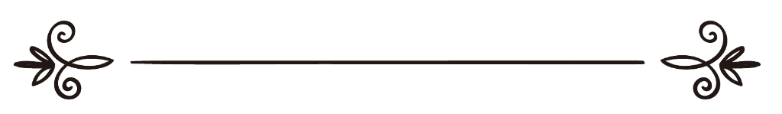 来源：伊斯兰问答网站مصدر : موقع الإسلام سؤال وجواب编审: 伊斯兰之家中文小组مراجعة: فريق اللغة الصينية بموقع دار الإسلام站立着洗小净、饮水、小便。问：站立着洗小净、饮水、小便，这样做有何错误吗？答：一切赞颂全归真主。穆斯林在做小净时，可根据情况，可站可坐；饮水时，也同样可站可坐，最好是坐着饮水；同样，如果情况特殊，而不会暴露羞体，又不会被小便污染衣服和身体的情况下，允许站立着小便，但蹲下小便是最好的，因为这是贵圣（真主的称赞、祝福与安宁属于他）经常采用的方法。学术论文及教法判断常委会教法判例 5/202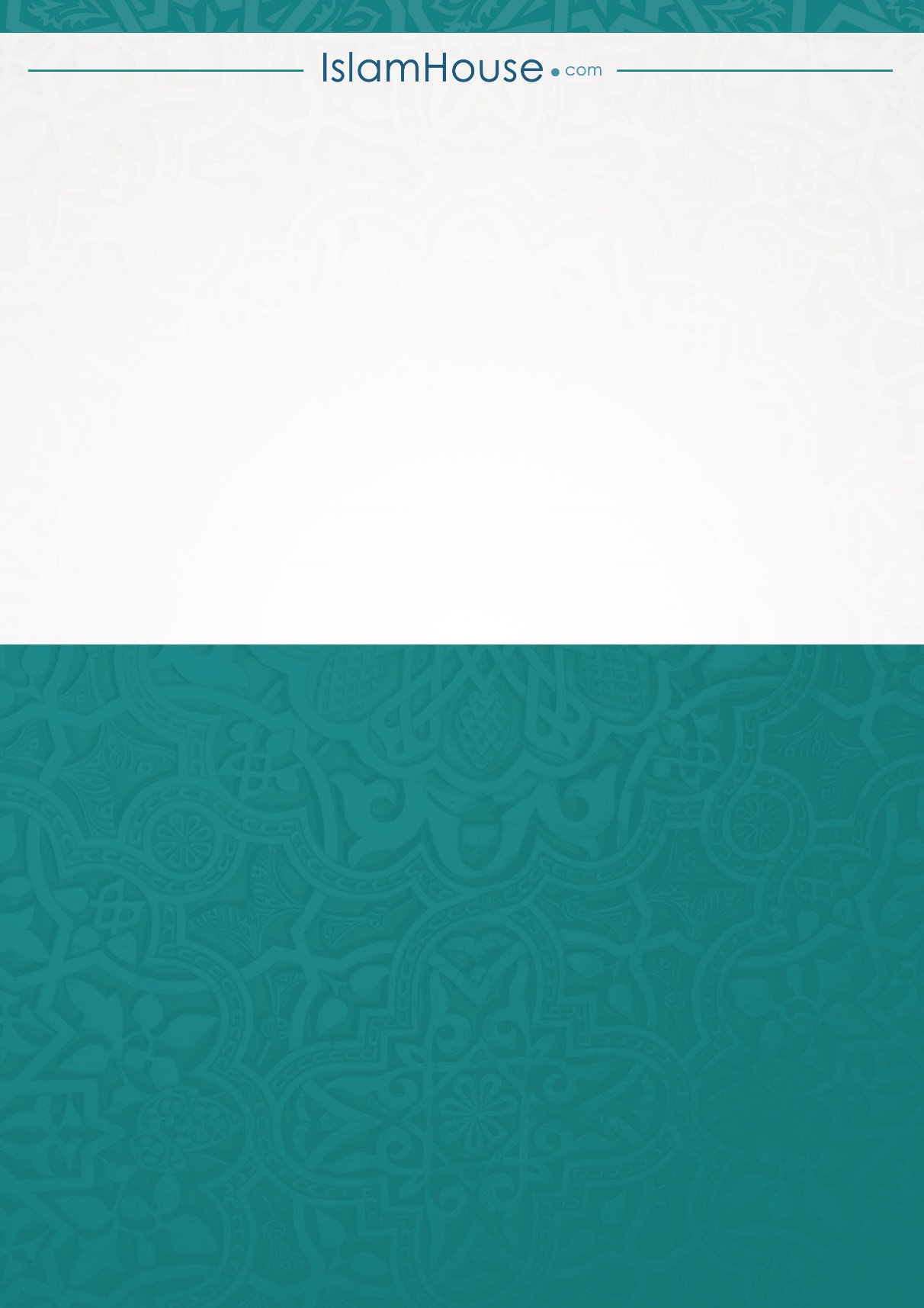 